LORENZO FILIPPONE				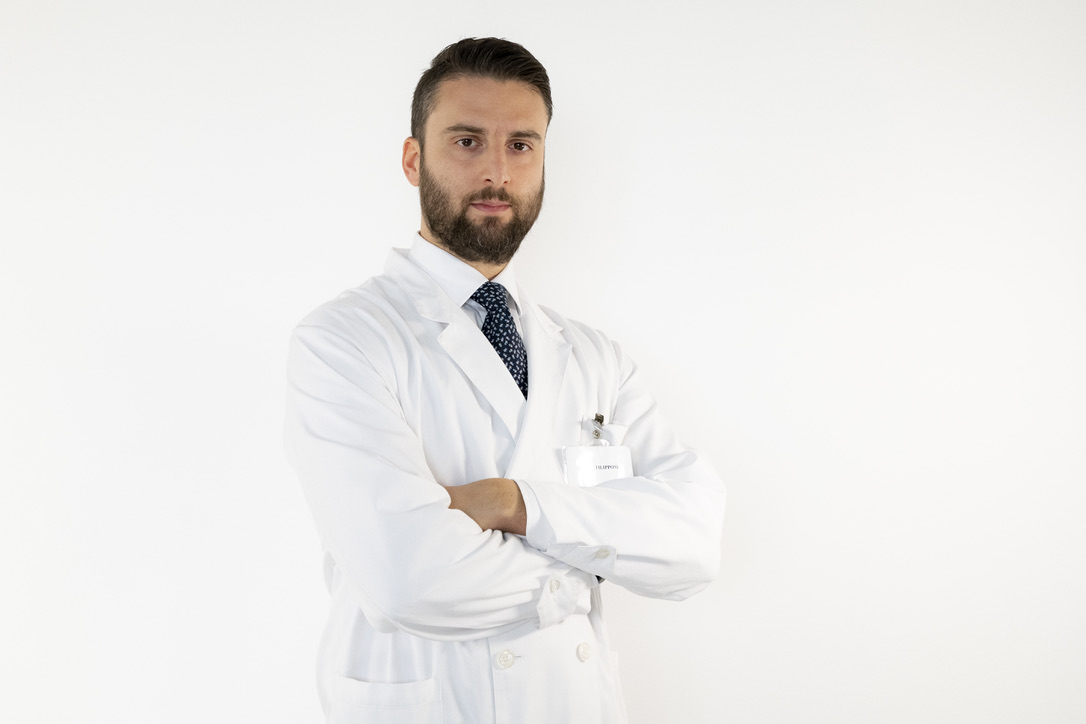 Nato a Pisa il 23.10.1984Via Lionello d’Este 5, 44121 Ferrara391-4736535 (segretaria)dottfilippone@gmail.comChirurgo Ortopedico ultra-specializzato in:Chirurgia Protesica e Artroscopica di GinocchioChirurgia Protesica di AncaChirurgia Protesica di Revisione di Anca e GinocchioTraumatologia dello SportTerapia biologiche rigenerative Ginocchio Protocollo Fast Track di gestione Protesi Anca e GinocchioDiploma di maturita’ classica, Liceo classico Ludovico Ariosto (Ferrara, 2003)Laurea in Medicina e Chirurgia, Università degli Studi di Ferrara (Ferrara, 2011)Specializzazione in Ortopedia e Traumatologia con voto 50/50 lode presso Università degli Studi di Ferrara (Ferrara, 2018)Durante la mia formazione specialistica Ortopedica, ho effettuato i seguenti periodi di ultra-specializzazione:Fellowship di 10 mesi in Chirurgia Protesica di Anca e Ginocchio e Chirurgia di Revisione presso Istituto IFCA (Istituto Fiorentino Cure Assistenziali) Firenze, con il Dott. Andrea BaldiniFellowship di 8 mesi in Chirurgia Artroscopica di Ginocchio e Traumatologia dello Sport, presso Hesperia Hospital Modena, con il Prof. Leonardo OstiObserverschip in Chirurgia Protesica di Anca e Ginocchio presso Hospital for Special Surgery, New YorkEsperienze LavorativeOspedale Sant’Anna Ferrara, reparto di Ortopedia e Traumatologia (2013-2018) – medico in formazione specialisticaSan Camillo Hospital, Forte dei Marmi (2018-presente) – Consulente ortopedico e Responsabile di Struttura Protocollo Fast Track Chirurgia Protesica Anca e GinocchioHumanitas San Pio X, Milano (2019-presente) – Consulente OrtopedicoCasa di Cura Città di Parma, Parma (2019-presente) – Consulente OrtopedicoOspedale Privato Salus, Ferrara (2020-presente) – Consulente OrtopedicoValdisieve Hospital, Firenze (2019-presente) – Consulente OrtopedicoResponsabile Sanitario Aquile Football Team Ferrara (2018-presente)Responsabile Sanitario Kleb Basket Ferrara, (2020-presente)RiconoscimentiMiglior lavoro presentato al Congresso Mondiale della Chirurgia Protesica, Roma 2018, con il titolo “Blood Management in bilateral simultaneous fast track knee arthroplastyMembro SIOT (Società Italiana Ortopedia e Traumatologia)Membro SIAGASCOT (Società Italiana Artroscopia Ginocchio Arto Superiore Sport Cartilagine Tecnologie Ortopediche)Membro del Comitato Italiano Chirurgia del GinocchioMembro del Comitato Italiano Protesi MonocompartimentaleAutore Capitolo “Functional results and survival of femoro-tibial partial knee arthroplasty” nella Monografia “Partial Knee Arthroplasty - An International Contemporary Approach”Relatore a numerosi congressi italiani e internazionali sul trattamento delle patologie di Ginocchio